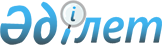 Қызыл кiтапқа енгiзiлген хайуанаттарды шектеп алу мүмкiндiктерiн зерделеу жөнiндегi ғылыми эксперименттi құрылатын "Алтын-Емел" мемлекеттiк ұлттық парк аумағында жүргiзу туралыҚазақстан Республикасы Үкiметiнiң Қаулысы 1995 жылғы 5 желтоқсан N 1667



          Қызыл кiтапқа енгiзiлген жабайы хайуанаттарды (тұяқтыларды)
республиканың жекелеген аудандарында олардың көп санға жетуi
барысындағы биологиялық, морфологиялық және кариологиялық
ерекшелiктерiн, оларды шектеп алудың мүмкiндiктерiн зерделеу
жөнiндегi жұмыстарды кеңейту мақсатында Қазақстан Республикасының
Үкiметi ҚАУЛЫ ЕТЕДI:




          1. Қазақстан Республикасы Экология және биологиялық
ресурстар министрлiгiнiң қарақұйрықтың биологиялық, морфологиялық
және кариологиялық ерекшелiктерiн, оларды шектеп алудың
мүмкiндiктерiн зерттеу жөнiндегi ғылыми эксперименттi, құрылатын
"Алтын-Емел" мемлекеттiк ұлттық паркiнiң аумағында жүргiзу
жөнiнде Қаржы министрлiгiмен, Әдiлет министрлiгiмен, Ұлттық ғылым
академиясымен келiсiлген ұсынысы қабылдансын.




          2. Қазақстан Республикасының Экология және биологиялық
ресурстар министрлiгi:




          құрылатын "Алтын-Емел" мемлекеттiк Ұлттық паркiнiң
дирекциясына ол Қазақстан Республикасы Ұлттық ғылым академиясының
ғылыми ұйымдарымен ғылыми зерттеулердi жүргiзу жөнiнде шарт
жасасқан соң 1997 жылға дейiн жылды қоса алғанға дейiн жыл сайын
аталған зерттеулердi жүргiзу үшiн 20 қарақұйрық аулауға рұқсат
берсiн;




          рұқсаттың пайдаланылуына қатаң бақылау орнатсын және
жұмыстарды аяқтаған соң жүргiзiлген зерттеулердiң нәтижелерi
туралы Қазақстан Республикасының Үкiметiн хабардар ететiн болсын.




          3. Ауланған хайуанаттарды (олжаны) сатудан түскен қаржы
Талдықорған облысының табиғи аумағындағы ерекше қорғалатын
хайуанаттар мен өсiмдiктер дүниесiн қорғау мақсатында пайдалану
үшiн, облыстық бюджетке жiберiлсiн.





     Қазақстан Республикасының
        Премьер-министрi


					© 2012. Қазақстан Республикасы Әділет министрлігінің «Қазақстан Республикасының Заңнама және құқықтық ақпарат институты» ШЖҚ РМК
				